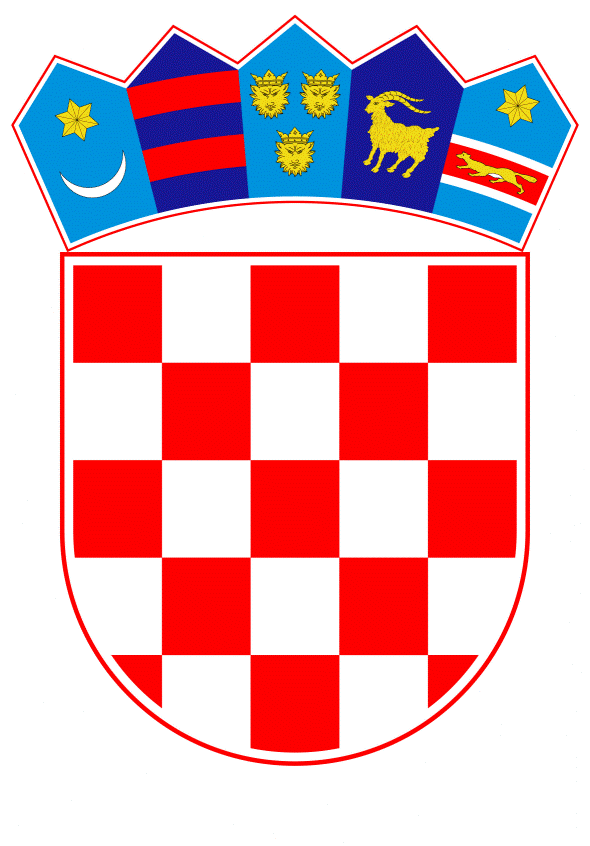 VLADA REPUBLIKE HRVATSKEZagreb, 26. lipnja 2024._________________________________________________________________________________________________________________________________________________________________________________________________________________________________PrijedlogNa temelju članka 31. stavka 3. Zakona o Vladi Republike Hrvatske („Narodne novine“, br. 150/11., 119/14., 93/16., 116/18. i 80/22.), Vlada Republike Hrvatske je na sjednici održanoj ________________ 2024. donijelaZ A K L J U Č A K	1.	Prihvaća se Nacrt zajedničke deklaracije ministara poljoprivrede i ministara istraživanja država članica BIOEAST inicijative, u tekstu koji je Vladi Republike Hrvatske dostavilo Ministarstvo poljoprivrede, šumarstva i ribarstva aktom, KLASA: 910-04/24-01/9, URBROJ: 525-11/709-24-8, od 17. lipnja 2024. 	2.	Ovlašćuju se potpredsjednik Vlade i ministar poljoprivrede, šumarstva i ribarstva i ministar znanosti, obrazovanja i mladih da, u ime Republike Hrvatske, potpišu Zajedničku deklaraciju iz točke 1. ovoga Zaključka.3. 	Zadužuju se Ministarstvo poljoprivrede, šumarstva i ribarstva i Ministarstvo znanosti, obrazovanja i mladih za koordinaciju i provedbu aktivnosti koje proizlaze iz Zajedničke deklaracije iz točke 1. ovog Zaključka.KLASA: 	URBROJ:	Zagreb,	PREDSJEDNIKmr. sc. Andrej PlenkovićO B R A Z L O Ž E N J ETijekom mađarskog predsjedanja Vijećem EU planirano je potpisivanje Zajedničke deklaracije ministara poljoprivrede i ministara istraživanja država članica BIOEAST inicijative (u daljnjem tekstu: Zajednička deklaracija). Potpisivanjem Zajedničke deklaracije države članice BIOEAST inicijative (Bugarska, Češka, Estonija, Hrvatska, Latvija, Litva, Mađarska, Poljska, Rumunjska, Slovačka i Slovenija) će podržati nastavak aktivnosti ove inicijative, uključujući one u okviru novog Programa za istraživanje i inovacije u razdoblju od 2028. do 2034. godine.BIOEAST inicijativa osnovana je 2016. godine, a Hrvatska joj je pristupila 2018. godine. Cilj inicijative je suradnja i razmjena znanja u području biogospodarstva. Predloženom Zajedničkom deklaracijom potvrđuje se važnost proizvodnje i prerade lokalne biomase te značaj istraživanja i razvoja u području biogospodarstva. S tim ciljem ukazuje se na potrebu osiguranja potrebnih sredstava za istraživanja i inovacije, između ostaloga i putem novog partnerstva, o kojem će se pokrenuti dijalog s državama članicama i Europskom komisijom.Osim država članica BIOEAST inicijative, predviđeno je uključivanje i drugih država članica Europske unije kao i trećih zemalja, posebno zemalja zapadnog Balkana, Ukrajine i Moldavije, te njihova integracija u Europski istraživački prostor u poljoprivredi i drugim sektorima biogospodarstva. Potpisivanje Zajedničke deklaracije planirano je 04. srpnja 2024. godine u Bruxellesu, tijekom održavanja Foruma o unapređenju istraživanja i inovacija u srednjoj i istočnoj Europi u okviru održivog upravljanja prirodnim resursima, sigurnosti prehrambenih sustava i razvoja politike bioproizvodnje. Zajednička deklaracija će biti podloga za daljnje aktivnosti mađarskog predsjedanja Vijećem EU u području biogospodarstva.Predlagatelj:Ministarstvo poljoprivrede, šumarstva i ribarstvaPredmet:Prijedlog zaključka o prihvaćanju Nacrta zajedničke deklaracije ministara poljoprivrede i ministara istraživanja država članica BIOEAST inicijative